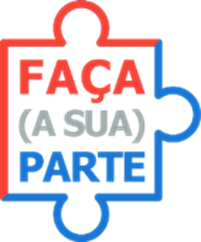  Informe: o Número:	               e o Objetivo de Desenvolvimento Sustentável escolhido: ______________________________________________________________                                                                                                                                            _________________________________________________________________________________________________________________